ПРОТОКОЛ № 170заседания комиссии по рассмотрению споров о результатах определения кадастровой стоимости11.01.2023                                                                                                           г. СмоленскПредседательствующий: заместитель начальника Департамента имущественных и земельных отношений Смоленской области Елена Валерьевна Макаревская.Секретарь комиссии: начальник отдела учета областного имущества Департамента имущественных и земельных отношений Смоленской области Левченкова Ольга Алексеевна.Члены комиссии: заместитель руководителя Управления Федеральной службы государственной регистрации, кадастра и картографии по Смоленской области, заместитель председателя комиссии - Ольга Владимировна Нахаева, член Ассоциации саморегулируемой организации «Национальная коллегия специалистов-оценщиков» Галина Ивановна Ковалева, член Ассоциации «Межрегиональный союз оценщиков» Татьяна Владимировна Тарасенкова, консультант-помощник Уполномоченного по защите прав предпринимателей в Смоленской области Анна Юрьевна Гуртий, член Ассоциации саморегулируемой организации «Национальная коллегия специалистов-оценщиков» Андрей Николаевич Рогулин.Присутствовали: консультант – руководитель сектора ОСГБУ «Фонд государственного имущества Смоленской области» Виктор Александрович Демьянов.Повестка дня:1. Рассмотрение заявления об оспаривании кадастровой стоимости земельного участка с кадастровым номером 67:18:0040203:3455 площадью 5507  кв. м, расположенного по адресу: Смоленская область, Смоленский район, сельское поселение Михновское, д. Демидовка.2. Рассмотрение заявления об оспаривании кадастровой стоимости земельного участка с кадастровым номером 67:27:0020434:336 площадью 788  кв. м, расположенного по адресу: Смоленская область, г. Смоленск, ул. Нахимова.3. Рассмотрение заявления ООО «Смоленский комбинат хлебопродуктов» (ОГРН: 1176733022135, адрес: г. Смоленск, ул. Ново-Московская, д. 15) об оспаривании кадастровой стоимости земельных участков:- с кадастровым номером 67:27:0013021:66 площадью 3522  кв. м, расположенного по адресу: Смоленская область, г. Смоленск, ул. Ново-Московская, 15;- с кадастровым номером 67:27:0013021:127 площадью 9089  кв. м, расположенного по адресу: Смоленская область, г. Смоленск, ул. Ново-Московская, д. 15;- с кадастровым номером 67:27:0013002:12 площадью 6258  кв. м, расположенного по адресу: Смоленская область, г. Смоленск, ул. Кашена, 21;- с кадастровым номером 67:27:0013002:15 площадью 4936  кв. м, расположенного по адресу: Смоленская область, г. Смоленск, ул. Кашена, 21;- с кадастровым номером 67:27:0013002:16 площадью 4461  кв. м, расположенного по адресу: Смоленская область, г. Смоленск, ул. Кашена, 21;- с кадастровым номером 67:27:0013002:17 площадью 1529  кв. м, расположенного по адресу: Смоленская область, г. Смоленск, ул. Кашена, 21;- с кадастровым номером 67:27:0013002:18 площадью 2503  кв. м, расположенного по адресу: Смоленская область, г. Смоленск, ул. Кашена, 21;- с кадастровым номером 67:27:0013002:19 площадью 2230  кв. м, расположенного по адресу: Смоленская область, г. Смоленск, ул. Кашена, 21;- с кадастровым номером 67:27:0013002:20 площадью 3157  кв. м, расположенного по адресу: Смоленская область, г. Смоленск, ул. Кашена, 21;- с кадастровым номером 67:27:0013002:21 площадью 1737  кв. м, расположенного по адресу: Смоленская область, г. Смоленск, ул. Кашена, 21;- с кадастровым номером 67:27:0013002:22 площадью 3420  кв. м, расположенного по адресу: Смоленская область, г. Смоленск, ул. Кашена, 21;- с кадастровым номером 67:27:0013002:23 площадью 2926  кв. м, расположенного по адресу: Смоленская область, г. Смоленск, ул. Кашена, 21;- с кадастровым номером 67:27:0013002:24 площадью 2835  кв. м, расположенного по адресу: Смоленская область, г. Смоленск, ул. Кашена, 21.4. Рассмотрение заявления ЗАО «Корпорация Центрсервис» (ОГРН: 1026701430535, адрес: Смоленская область, г. Смоленск, ул. Шевченко, д. 77а) об оспаривании кадастровой стоимости земельного участка с кадастровым номером 67:27:0030347:23 площадью 580  кв. м, расположенного по адресу: Смоленская область, г. Смоленск, ул. Шевченко, 77а.5. Рассмотрение заявления об оспаривании кадастровой стоимости объекта недвижимости – магазина смешанных товаров Комплекса дорожного сервиса с кадастровым номером 67:10:0110101:841 площадью 203,6  кв. м, расположенного по адресу: Смоленская область, Кардымовский район, Каменское с/п, д. Каменка,                ул. Магистральная, д. 15/4.6. Рассмотрение заявления об оспаривании кадастровой стоимости объекта недвижимости – административного здания с гаражом с кадастровым номером 67:18:0040202:3057 площадью 513  кв. м, расположенного по адресу: Смоленская область, Смоленский район, Михновское сельское поселение, д. Кореневщина.7. Рассмотрение заявления об оспаривании кадастровой стоимости объекта недвижимости – деревообрабатывающего цеха с кадастровым номером 67:01:0010132:107 площадью 880,1 кв. м, расположенного по адресу: Смоленская область, Велижский район, г. Велиж, ул. Двинская, д. 18.8. Рассмотрение заявления об оспаривании кадастровой стоимости земельного участка с кадастровым номером 67:01:0010132:76 площадью 15 710  кв. м, расположенного по адресу: Смоленская область, Велижский район, г. Велиж,              ул. Двинская, д. 18.9. Рассмотрение заявления об оспаривании кадастровой стоимости земельного участка с кадастровым номером 67:18:0020201:1100 площадью 416 240  кв. м, расположенного по адресу: Смоленская область, Смоленский район, Стабенское с/п, юго-западнее д. Щитники, между железнодорожной веткой и автодорогой на                  д. Мазальцево.10. Рассмотрение заявления  об оспаривании кадастровой стоимости объекта недвижимости – административно-бытового корпуса с кадастровым номером 67:01:0010106:77 площадью 595,4  кв. м, расположенного по адресу: Смоленская область, Велижский район, г. Велиж, ул. Володарского, д. 33.11. Рассмотрение заявления об оспаривании кадастровой стоимости объекта недвижимости – основного производственного корпуса № 1 с кадастровым номером 67:01:0010106:76 площадью 2214,4  кв. м, расположенного по адресу: Смоленская область, Велижский район, г. Велиж, ул. Володарского, д. 33. 12. Рассмотрение заявления об оспаривании кадастровой стоимости объектов недвижимости:- деревообрабатывающего цеха с кадастровым номером 67:01:0010208:126 площадью 1481,4  кв. м, расположенного по адресу: Смоленская область, Велижский район, г. Велиж, ул. Энгельса, д. 32;- автомастерской с кадастровым номером 67:01:0010208:144 площадью                966,2  кв. м, расположенной по адресу: Смоленская область, Велижский район,               г. Велиж, ул. Энгельса, д. 32.13. Рассмотрение заявления об оспаривании кадастровой стоимости земельных участков:- с кадастровым номером 67:01:0010106:41 площадью 17847  кв. м, расположенного по адресу: Смоленская область, муниципальный район Велижский, городское поселение Велижское, г. Велиж, ул. Володарского, земельный участок 33;- с кадастровым номером 67:01:0010208:56 площадью 17550  кв. м, расположенного по адресу: Смоленская область, Велижский район, г. Велиж,                     ул. Энгельса.14. Рассмотрение заявления АО Специализированный застройщик «Ваш дом» (ОГРН: 1026701461434, адрес: Смоленская область, г. Смоленск, ул. Генерала Паскевича, д. 13) об оспаривании кадастровой стоимости земельных участков:- с кадастровым номером 67:27:0000000:6992 площадью 6324  кв. м, расположенного по адресу: Смоленская область, городской округ город Смоленск,    г. Смоленск;- с кадастровым номером 67:27:0020417:929 площадью 46592  кв. м, расположенного по адресу: Смоленская область, г. Смоленск, Краснинское шоссе;- с кадастровым номером 67:27:0020417:927 площадью 3767  кв. м, расположенного по адресу: Смоленская область, г. Смоленск, Краснинское шоссе.15. Рассмотрение заявления об оспаривании кадастровой стоимости объекта недвижимости – магазина смешанных товаров Комплекса дорожного сервиса с кадастровым номером 67:10:0110101:839 площадью 203,7  кв. м, расположенного по адресу: Смоленская область, Кардымовский район, Каменское сельское поселение, д. Каменка, ул. Магистральная, д. 15/3.16. Рассмотрение заявления об оспаривании кадастровой стоимости объекта недвижимости – магазина смешанных товаров Комплекса дорожного сервиса с кадастровым номером 67:10:0110101:842 площадью 203,5  кв. м, расположенного по адресу: Смоленская область, Кардымовский район, Каменское сельское поселение, д. Каменка, ул. Магистральная, д. 15/5.17. Рассмотрение заявления об оспаривании кадастровой стоимости объекта недвижимости – магазина смешанных товаров комплекса дорожного сервиса с кадастровым номером 67:10:0110101:840 площадью 203,5  кв. м, расположенного по адресу: Смоленская область, Кардымовский район, Каменское сельское поселение, д. Каменка, ул. Магистральная, д. 15/2.18. Рассмотрение заявления об оспаривании кадастровой стоимости объекта недвижимости – здания столовой с кадастровым номером 67:15:0000000:1793 площадью 214,3  кв. м, расположенного по адресу: Смоленская область, Рославльский район, Перенское сельское поселение, д. Перенка.19. Рассмотрение заявления об оспаривании кадастровой стоимости объекта недвижимости – нежилого помещения с кадастровым номером 67:17:0010342:278 площадью 187,2  кв. м, расположенного по адресу: Смоленская область, Сафоновский район, г. Сафоново, ул. Советская, д. 6.20. Рассмотрение заявления ООО «Смоленская газовая компания» (ОГРН: 1046758306143, адрес: г. Смоленск, ул. Лавочкина, д. 101) об оспаривании кадастровой стоимости земельного участка с кадастровым номером 67:27:0012409:20 площадью 39011  кв. м, расположенного по адресу: Смоленская область, г. Смоленск, ул. Лавочкина, д. 101.21. Рассмотрение заявления АО «Монолит» (ОГРН: 1026701439742, адрес: Смоленская область, г. Смоленск, ул. Смольянинова, д. 15) об оспаривании кадастровой стоимости земельных участков:- с кадастровым номером 67:27:0031006:574 площадью 13992 кв. м, расположенного по адресу: Смоленская область, г. Смоленск, ул. Смольянинова,             д. 15;- с кадастровым номером 67:27:0031006:575 площадью 9107 кв. м, расположенного по адресу: Смоленская область, г. Смоленск, ул. Смольянинова,             д. 15;- с кадастровым номером 67:27:0031006:576 площадью 1978 кв. м, расположенного по адресу: Смоленская область, г. Смоленск, ул. Смольянинова,             д. 15.22. Рассмотрение заявления ООО «Пречистое» (ОГРН: 1206700017655, адрес: Смоленская область, г. Смоленск, ул. Индустриальная, д. 9, оф. 31) об оспаривании кадастровой стоимости земельного участка с кадастровым номером 67:07:0000000:220 площадью 15000 кв. м, расположенного по адресу: Смоленская область, Духовщинский район, Пречистенское сельское поселение, д. Зубцы.23. Рассмотрение заявления ООО АН «Монолит» (ОГРН: 1086731016316, адрес: Смоленская область, г. Смоленск, пр. Соловьиная роща, д. 18) об оспаривании кадастровой стоимости земельного участка с кадастровым номером 67:04:0740101:26 площадью 7974 кв. м, расположенного по адресу: Смоленская область, Глинковский район, с/п Болтутинское, д. Корыстино.24. Рассмотрение заявления об оспаривании кадастровой стоимости объекта недвижимости – гидротехнического сооружения, состоящего из: ложе пруда с двумя водосбросами, площадью 41500,0 кв. м; площадки для обслуживания с подъездной дорогой, площадью 8003,0 кв. м;  плотины 2,0 м – высота; 215,0 м – длина; 3,5 м – ширина с кадастровым номером 67:06:0690101:76 площадью 49503 кв. м, расположенного по адресу: Смоленская область, Дорогобужский район,                      д. Михайловка.25. Рассмотрение заявления ООО «Птицефабрика «Сметанино» (ОГРН: 1086714001054, адрес: Смоленская область, Смоленский район, д. Сметанино) об оспаривании кадастровой стоимости земельного участка с кадастровым номером 67:18:1090101:137 площадью 40 538  кв. м, расположенного по адресу: Смоленская область, Смоленский район, с/п Сметанинское, д. Сметанино.26. Рассмотрение заявления ООО «Птицефабрика «Сметанино» (ОГРН: 1086714001054, адрес: Смоленская область, Смоленский район, д. Сметанино) об оспаривании кадастровой стоимости земельных участков:- с кадастровым номером 67:18:1090101:134 площадью 20 796  кв. м, расположенного по адресу: Смоленская область, Смоленский район,                           с/п Сметанинское, д. Сметанино;- с кадастровым номером 67:18:1090101:135 площадью 5 601  кв. м, расположенного по адресу: Смоленская область, Смоленский район,                               с/п Сметанинское, д. Сметанино;- с кадастровым номером 67:18:1090101:136 площадью 40 165  кв. м, расположенного по адресу: Смоленская область, Смоленский район,                             с/п Сметанинское, д. Сметанино;- с кадастровым номером 67:18:1090101:139 площадью 2 615  кв. м, расположенного по адресу: Смоленская область, Смоленский район,                                с/п Сметанинское, д. Сметанино.27. Рассмотрение заявления об оспаривании кадастровой стоимости земельных участков:- с кадастровым номером 67:18:0050201:2104 площадью 3928  кв. м, расположенного по адресу: Смоленская область, Смоленский район,                         с/п Хохловское, д. Лубня;- с кадастровым номером 67:18:0050201:2181 площадью 6982  кв. м, расположенного по адресу: Смоленская область, Смоленский район,                         с/п Хохловское, д. Лубня.28. Рассмотрение заявления об оспаривании кадастровой стоимости земельного участка с кадастровым номером 67:18:0050201:2281 площадью 23126  кв. м, расположенного по адресу: Смоленская область, Смоленский район, с/п Хохловское, д. Лубня.29. Рассмотрение заявления об оспаривании кадастровой стоимости земельного участка с кадастровым номером 67:18:0040202:1640 площадью 1200  кв. м, расположенного по адресу: Смоленская область, Смоленский район, Михновское с.п., д. Ясенная, ул. Солнечная.30. Рассмотрение заявления об оспаривании кадастровой стоимости объекта недвижимости – административного здания Комплекса дорожного сервиса (1 этап строительства) с кадастровым номером 67:10:0110101:838 площадью 499,2  кв. м, расположенного по адресу: Смоленская область, Кардымовский район, Каменское с/п, д. Каменка, ул. Магистральная, д. 15/1.Заявления поданы на основании установления рыночной стоимости объектов недвижимости, определенной на дату, по состоянию на которую определена их кадастровая стоимость.Вопрос 1. Рассмотрение заявления, вх. № 12350 от 15.12.2022, об оспаривании кадастровой стоимости земельного участка с кадастровым номером 67:18:0040203:3455.Выступили: Елена Валерьевна Макаревская.Постановили: проголосовать по вопросу определения кадастровой стоимости земельного участка в размере его рыночной стоимости, указанной в отчете об оценке рыночной стоимости от 14.12.2022 № 815-З-22 СМК АОК 04, составленном ООО «Агентство оценки Ковалевой и Компании».Галина Ивановна Ковалева заявила самоотвод.Проголосовали:Елена Валерьевна Макаревская 	Ольга Владимировна Нахаева	Андрей Николаевич Рогулин	Татьяна Владимировна Тарасенкова 	Анна Юрьевна Гуртий 	По итогам голосования «за» проголосовали 5 человек, «против» - 0.Принято решение: определить кадастровую стоимость земельного участка в размере его рыночной стоимости, указанной в отчете об оценке рыночной стоимости от 14.12.2022 № 815-З-22 СМК АОК 04, составленном ООО «Агентство оценки Ковалевой и Компании», по состоянию на 01.01.2020 в размере 737 938 (Семьсот тридцать семь тысяч девятьсот тридцать восемь) рублей.Вопрос 2. Рассмотрение заявления, вх. № 12351 от 15.12.2022, об оспаривании кадастровой стоимости земельного участка с кадастровым номером 67:27:0020434:336.Выступили: Елена Валерьевна Макаревская. Постановили: проголосовать по вопросу определения кадастровой стоимости земельного участка в размере его рыночной стоимости, указанной в отчете об оценке рыночной стоимости от 14.12.2022 № 814-З-22 СМК АОК 04, составленном ООО «Агентство оценки Ковалевой и Компании».Галина Ивановна Ковалева заявила самоотвод.Проголосовали:Елена Валерьевна Макаревская 	Ольга Владимировна Нахаева	Андрей Николаевич Рогулин	Татьяна Владимировна Тарасенкова 	Анна Юрьевна Гуртий 	По итогам голосования «за» проголосовали 5 человек, «против» - 0.Принято решение: определить кадастровую стоимость земельного участка в размере его рыночной стоимости, указанной в отчете об оценке рыночной стоимости от 14.12.2022 № 814-З-22 СМК АОК 04, составленном ООО «Агентство оценки Ковалевой и Компании», по состоянию на 01.01.2020 в размере 1 145 913 (Один миллион сто сорок пять тысяч девятьсот тринадцать) рублей.Вопрос 3. Рассмотрение заявления ООО «Смоленский комбинат хлебопродуктов» (ОГРН: 1176733022135, адрес: г. Смоленск, ул. Ново-Московская, д. 15), вх. № 12413 от 16.12.2022, об оспаривании кадастровой стоимости земельных участков с кадастровыми номерами: 67:27:0013021:66, 67:27:0013021:127, 67:27:0013002:12, 67:27:0013002:15, 67:27:0013002:16, 67:27:0013002:17, 67:27:0013002:18, 67:27:0013002:19, 67:27:0013002:20, 67:27:0013002:21, 67:27:0013002:22, 67:27:0013002:23, 67:27:0013002:24.Выступили: Елена Валерьевна Макаревская, Тарасенкова Татьяна Владимировна.Постановили: проголосовать за отклонение заявления об оспаривании результата определения кадастровой стоимости земельных участков в размере их рыночной стоимости, указанной в отчетах об оценке рыночной стоимости от 18.02.2022 № 515/21, № 515/21/1, № 515/21/2, № 515/21/3, № 515/21/4, № 515/21/5,                    № 515/21/6, № 515/21/7, № 515/21/8, № 515/21/9, № 515/21/10, № 515/21/11,                    № 515/21/12, составленных ООО «Центр оценок и экспертиз».Проголосовали:Елена Валерьевна Макаревская 	Ольга Владимировна Нахаева	Андрей Николаевич Рогулин	Галина Ивановна Ковалева 	Татьяна Владимировна Тарасенкова 	Анна Юрьевна Гуртий 	По итогам голосования «за» проголосовали 6 человек, «против» - 0.Принято решение: отклонить заявление об оспаривании результата определения кадастровой стоимости земельных участков в размере их рыночной стоимости, указанной в отчетах об оценке рыночной стоимости от 18.02.2022                  № 515/21,  № 515/21/1, № 515/21/2, № 515/21/3, № 515/21/4, № 515/21/5, № 515/21/6,                      № 515/21/7, № 515/21/8, № 515/21/9, № 515/21/10, № 515/21/11, № 515/21/12, составленных ООО «Центр оценок и экспертиз».Вопрос 4. Рассмотрение заявления ЗАО «Корпорация Центрсервис» (ОГРН: 1026701430535, адрес: Смоленская область, г. Смоленск, ул. Шевченко, д. 77а),                 вх. № 12429 от 16.12.2022, об оспаривании кадастровой стоимости земельного участка с кадастровым номером 67:27:0030347:23.Выступили: Елена Валерьевна Макаревская.Постановили: проголосовать по вопросу определения кадастровой стоимости земельного участка в размере его рыночной стоимости, указанной в отчете об оценке рыночной стоимости от 10.12.2022 № С0876-2/ЗУ-22, составленном                 ООО «Консалтинговая компания «ГосСтандартОценка».	Татьяна Владимировна Тарасенкова заявила самоотвод.Проголосовали:Елена Валерьевна Макаревская 	Ольга Владимировна Нахаева	Андрей Николаевич Рогулин	Галина Ивановна Ковалева 	Анна Юрьевна Гуртий 	По итогам голосования «за» проголосовали 5 человек, «против» - 0.Принято решение: определить кадастровую стоимость земельного участка  в размере его рыночной стоимости, указанной в отчете об оценке рыночной стоимости от 10.12.2022 № С0876-2/ЗУ-22, составленном ООО «Консалтинговая компания «ГосСтандартОценка», по состоянию на 01.01.2020 в размере 475 020 (Четыреста семьдесят пять тысяч двадцать) рублей.Вопрос 5. Рассмотрение заявления, вх. № 12406 от 16.12.2022, об оспаривании кадастровой стоимости объекта недвижимости с кадастровым номером 67:10:0110101:841.Выступили: Елена Валерьевна Макаревская.Постановили: проголосовать по вопросу определения кадастровой стоимости объекта недвижимости в размере его рыночной стоимости, указанной в отчете об оценке рыночной стоимости от 09.12.2022 № 93/22/1-ОКС, составленном частнопрактикующим оценщиком Карпеко Светланой Евгеньевной.Проголосовали:Елена Валерьевна Макаревская 	Ольга Владимировна Нахаева	Андрей Николаевич Рогулин	Галина Ивановна Ковалева 	Татьяна Владимировна Тарасенкова 	Анна Юрьевна Гуртий 	По итогам голосования «за» проголосовали 6 человек, «против» - 0.Принято решение: определить кадастровую стоимость объекта недвижимости в размере его рыночной стоимости, указанной в отчете об оценке рыночной стоимости от 09.12.2022 № 93/22/1-ОКС, составленном частнопрактикующим оценщиком Карпеко Светланой Евгеньевной, по состоянию на 21.09.2019 в размере 2 226 116 (Два миллиона двести двадцать шесть тысяч сто шестнадцать) рублей.Вопрос 6. Рассмотрение заявления, вх. № 12408 от 16.12.2022, об оспаривании кадастровой стоимости объекта недвижимости с кадастровым номером 67:18:0040202:3057.Выступили: Елена Валерьевна Макаревская.Постановили: проголосовать по вопросу определения кадастровой стоимости объекта недвижимости в размере его рыночной стоимости, указанной в отчете об оценке рыночной стоимости от 30.11.2022 № 775-ОКС-22 СМК АОК 04, составленном ООО «Агентство оценки Ковалевой и Компании».Галина Ивановна Ковалева заявила самоотвод.Проголосовали:Елена Валерьевна Макаревская 	Ольга Владимировна Нахаева	Андрей Николаевич Рогулин	Татьяна Владимировна Тарасенкова 	Анна Юрьевна Гуртий 	По итогам голосования «за» проголосовали 5 человек, «против» - 0. Принято решение: определить кадастровую стоимость объекта недвижимости в размере его рыночной стоимости, указанной в отчете об оценке рыночной стоимости от 30.11.2022 № 775-ОКС-22 СМК АОК 04, составленном ООО «Агентство оценки Ковалевой и Компании»,  по состоянию на 13.09.2019 в размере 6 075 502 (Шесть миллионов семьдесят пять тысяч пятьсот два) рубля.Вопрос 7. Рассмотрение заявления, вх. № 12433 от 16.12.2022, об оспаривании кадастровой стоимости объекта недвижимости с кадастровым номером 67:01:0010132:107.Выступили: Елена Валерьевна Макаревская.Постановили: проголосовать по вопросу определения кадастровой стоимости объекта недвижимости в размере его рыночной стоимости, указанной в отчете об оценке рыночной стоимости от 09.12.2022 № С0937-4/КН-22, составленном                   ООО «Консалтинговая компания «ГосСтандартОценка».Татьяна Владимировна Тарасенкова заявила самоотвод.Проголосовали:Елена Валерьевна Макаревская 	Ольга Владимировна Нахаева	Андрей Николаевич Рогулин	Галина Ивановна Ковалева 	Анна Юрьевна Гуртий 	По итогам голосования «за» проголосовали 5 человек, «против» - 0.Принято решение: определить кадастровую стоимость объекта недвижимости в размере его рыночной стоимости, указанной в отчете об оценке рыночной стоимости от 09.12.2022 № С0937-4/КН-22, составленном                           ООО «Консалтинговая компания «ГосСтандартОценка», по состоянию на 01.01.2018 в размере 2 856 277 (Два миллиона восемьсот пятьдесят шесть тысяч двести семьдесят семь) рублей.Вопрос 8. Рассмотрение заявления, вх. № 12434 от 16.12.2022, об оспаривании кадастровой стоимости земельного участка с кадастровым номером 67:01:0010132:76.Выступили: Елена Валерьевна Макаревская.Постановили: проголосовать по вопросу определения кадастровой стоимости земельного участка в размере его рыночной стоимости, указанной в отчете об оценке рыночной стоимости от 09.12.2022 № С0937-3/КН-22, составленном                   ООО «Консалтинговая компания «ГосСтандартОценка».Татьяна Владимировна Тарасенкова заявила самоотвод.Проголосовали:Елена Валерьевна Макаревская 	Ольга Владимировна Нахаева	Андрей Николаевич Рогулин	Галина Ивановна Ковалева 	Анна Юрьевна Гуртий 	По итогам голосования «за» проголосовали 5 человек, «против» - 0.Принято решение: определить кадастровую стоимость земельного участка в размере его рыночной стоимости, указанной в отчете об оценке рыночной стоимости от 09.12.2022 № С0937-3/КН-22, составленном ООО «Консалтинговая компания «ГосСтандартОценка», по состоянию на 01.01.2020 в размере 1 948 040 (Один миллион девятьсот сорок восемь тысяч сорок) рублей.Вопрос 9. Рассмотрение заявления, вх. № 12407 от 16.12.2022, об оспаривании кадастровой стоимости земельного участка с кадастровым номером 67:18:0020201:1100.Выступили: Елена Валерьевна Макаревская.Постановили: проголосовать по вопросу определения кадастровой стоимости земельного участка в размере его рыночной стоимости, указанной в отчете об оценке рыночной стоимости от 14.12.2022 № 821-З-22 СМК АОК 04, составленном ООО «Агентство оценки Ковалевой и Компании».Галина Ивановна Ковалева заявила самоотвод.Проголосовали:Елена Валерьевна Макаревская 	Ольга Владимировна Нахаева	Андрей Николаевич Рогулин	Татьяна Владимировна Тарасенкова 	Анна Юрьевна Гуртий 	По итогам голосования «за» проголосовали 5 человек, «против» - 0.Принято решение: определить кадастровую стоимость земельного участка  в размере его рыночной стоимости, указанной в отчете об оценке рыночной стоимости от 14.12.2022 № 821-З-22 СМК АОК 04, составленном ООО «Агентство оценки Ковалевой и Компании», по состоянию на 29.07.2021 в размере 24 558 160 (Двадцать четыре миллиона пятьсот пятьдесят восемь тысяч сто шестьдесят) рублей.Вопрос 10. Рассмотрение заявления, вх. № 12430 от 16.12.2022, об оспаривании кадастровой стоимости объекта недвижимости с кадастровым номером 67:01:0010106:77.Выступили: Елена Валерьевна Макаревская.Постановили: проголосовать по вопросу определения кадастровой стоимости объекта недвижимости в размере его рыночной стоимости, указанной в отчете об оценке рыночной стоимости от 09.12.2022 № С0937-7/КН-22, составленном                   ООО «Консалтинговая компания «ГосСтандартОценка».Татьяна Владимировна Тарасенкова заявила самоотвод.Проголосовали:Елена Валерьевна Макаревская 	Ольга Владимировна Нахаева	Андрей Николаевич Рогулин	Галина Ивановна Ковалева 	Анна Юрьевна Гуртий 	По итогам голосования «за» проголосовали 5 человек, «против» - 0.Принято решение: определить кадастровую стоимость объекта недвижимости в размере его рыночной стоимости, указанной в отчете об оценке рыночной стоимости от 09.12.2022 № С0937-7/КН-22, составленном                      ООО «Консалтинговая компания «ГосСтандартОценка», по состоянию на 01.01.2018 в размере 2 359 089 (Два миллиона триста пятьдесят девять тысяч восемьдесят девять) рублей.Вопрос 11. Рассмотрение заявления, вх. № 12431 от 16.12.2022, об оспаривании кадастровой стоимости объекта недвижимости с кадастровым номером 67:01:0010106:76.Выступили: Елена Валерьевна Макаревская.Постановили: проголосовать по вопросу определения кадастровой стоимости объекта недвижимости в размере его рыночной стоимости, указанной в отчете об оценке рыночной стоимости от 09.12.2022 № С0937-6/КН-22, составленном                  ООО «Консалтинговая компания «ГосСтандартОценка».Татьяна Владимировна Тарасенкова заявила самоотвод.Проголосовали:Елена Валерьевна Макаревская 	Ольга Владимировна Нахаева	Андрей Николаевич Рогулин	Галина Ивановна Ковалева 	Анна Юрьевна Гуртий 	По итогам голосования «за» проголосовали 5 человек, «против» - 0.Принято решение: определить кадастровую стоимость объекта недвижимости в размере его рыночной стоимости, указанной в отчете об оценке рыночной стоимости от 09.12.2022 № С0937-6/КН-22, составленном                                 ООО «Консалтинговая компания «ГосСтандартОценка», по состоянию на 01.01.2018 в размере 4 903 533 (Четыре миллиона девятьсот три тысячи пятьсот тридцать три) рубля.Вопрос 12. Рассмотрение заявления, вх. № 12432 от 16.12.2022, об оспаривании кадастровой стоимости объектов недвижимости с кадастровыми номерами: 67:01:0010208:126, 67:01:0010208:144.Выступили: Елена Валерьевна Макаревская.Постановили: проголосовать по вопросу определения кадастровой стоимости  объектов недвижимости в размере их рыночной стоимости, указанной в отчете об оценке рыночной стоимости от 09.12.2022 № С0937-5/КН-22, составленном                          ООО «Консалтинговая компания «ГосСтандартОценка».Татьяна Владимировна Тарасенкова заявила самоотвод.Проголосовали:Елена Валерьевна Макаревская 	Ольга Владимировна Нахаева	Андрей Николаевич Рогулин	Галина Ивановна Ковалева 	Анна Юрьевна Гуртий 	По итогам голосования «за» проголосовали 5 человек, «против» - 0. Принято решение: определить кадастровую стоимость объектов недвижимости в размере их рыночной стоимости, указанной в отчете об оценке рыночной стоимости от 09.12.2022 № С0937-5/КН-22, составленном                          ООО «Консалтинговая компания «ГосСтандартОценка», по состоянию на 01.01.2018:- в размере 4 629 692 (Четыре миллиона шестьсот двадцать девять тысяч шестьсот девяносто два) рубля в отношении объекта недвижимости с кадастровым номером 67:01:0010208:126;- в размере 3 117 354 (Три миллиона сто семнадцать тысяч триста пятьдесят четыре) рубля в отношении объекта недвижимости с кадастровым номером 67:01:0010208:144.Вопрос 13. Рассмотрение заявления, вх. № 12435 от 16.12.2022, об оспаривании кадастровой стоимости земельных участков с кадастровыми номерами: 67:01:0010106:41, 67:01:0010208:56.Выступили: Елена Валерьевна Макаревская.Постановили: проголосовать по вопросу определения кадастровой стоимости  земельных участков в размере их рыночной стоимости, указанной в отчете об оценке рыночной стоимости от 09.12.2022 № С0937-2/КН-22, составленном                          ООО «Консалтинговая компания «ГосСтандартОценка».Татьяна Владимировна Тарасенкова заявила самоотвод.Проголосовали:Елена Валерьевна Макаревская 	Ольга Владимировна Нахаева	Андрей Николаевич Рогулин	Галина Ивановна Ковалева 	Анна Юрьевна Гуртий 	По итогам голосования «за» проголосовали 5 человек, «против» - 0.Принято решение: определить кадастровую стоимость земельных участков в размере их рыночной стоимости, указанной в отчете об оценке рыночной стоимости от 09.12.2022 № С0937-2/КН-22, составленном ООО «Консалтинговая компания «ГосСтандартОценка», по состоянию на 01.01.2020:- в размере 2 213 028 (Два миллиона двести тринадцать тысяч двадцать восемь) рублей в отношении земельного участка с кадастровым номером 67:01:0010106:41;- в размере 2 176 200 (Два миллиона сто семьдесят шесть тысяч двести) рублей в отношении земельного участка с кадастровым номером 67:01:0010208:56.Вопрос 14. Рассмотрение заявления АО Специализированный застройщик «Ваш дом» (ОГРН: 1026701461434, адрес: Смоленская область, г. Смоленск,                   ул. Генерала Паскевича, д. 13), вх. № 12478 от 19.12.2022, об оспаривании кадастровой стоимости земельных участков с кадастровыми номерами: 67:27:0000000:6992, 67:27:0020417:929, 67:27:0020417:927.Выступили: Елена Валерьевна Макаревская.Постановили: проголосовать по вопросу определения кадастровой стоимости  земельных участков в размере их рыночной стоимости, указанной в отчете об оценке рыночной стоимости от 14.12.2022 № 820-З-22 СМК АОК 04, составленном ООО «Агентство оценки Ковалевой и Компании».Галина Ивановна Ковалева заявила самоотвод.Проголосовали:Елена Валерьевна Макаревская 	Ольга Владимировна Нахаева	Андрей Николаевич Рогулин	Татьяна Владимировна Тарасенкова 	Анна Юрьевна Гуртий 	По итогам голосования «за» проголосовали 5 человек, «против» - 0. Принято решение: определить кадастровую стоимость земельных участков в размере их рыночной стоимости, указанной в отчете об оценке рыночной стоимости от 14.12.2022 № 820-З-22 СМК АОК 04, составленном ООО «Агентство оценки Ковалевой и Компании»:1) по состоянию на 01.01.2020:- в размере 9 935 004 (Девять миллионов девятьсот тридцать пять тысяч четыре) рубля в отношении земельного участка с кадастровым номером 67:27:0000000:6992;- в размере 55 025 152 (Пятьдесят пять миллионов двадцать пять тысяч сто пятьдесят два) рубля в отношении земельного участка с кадастровым номером 67:27:0020417:929;2) по состоянию на 02.04.2021 в размере 5 075 306 (Пять миллионов семьдесят пять тысяч триста шесть) рублей в отношении земельного участка с кадастровым номером 67:27:0020417:927.Вопрос 15. Рассмотрение заявления, вх. № 12475 от 19.12.2022, об оспаривании кадастровой стоимости объекта недвижимости с кадастровым номером 67:10:0110101:839.Выступили: Елена Валерьевна Макаревская.Постановили: проголосовать по вопросу определения кадастровой стоимости  объекта недвижимости в размере его рыночной стоимости, указанной в отчете об оценке рыночной стоимости от 09.12.2022 № 93/22/3-ОКС, составленном частнопрактикующим оценщиком Карпеко Светланой Евгеньевной.Проголосовали:Елена Валерьевна Макаревская 	Ольга Владимировна Нахаева	Андрей Николаевич Рогулин	Галина Ивановна Ковалева 	Татьяна Владимировна Тарасенкова 	Анна Юрьевна Гуртий 	По итогам голосования «за» проголосовали 6 человек, «против» - 0.Принято решение: определить кадастровую стоимость объекта недвижимости в размере его  рыночной стоимости, указанной в отчете об оценке рыночной стоимости от 09.12.2022 № 93/22/3-ОКС, составленном частнопрактикующим оценщиком Карпеко Светланой Евгеньевной, по состоянию на 01.08.2019 в размере 2 234 447 (Два миллиона двести тридцать четыре тысячи четыреста сорок семь) рублей.Вопрос 16. Рассмотрение заявления, вх. № 12474 от 19.12.2022, об оспаривании кадастровой стоимости объекта недвижимости с кадастровым номером 67:10:0110101:842.Выступили: Елена Валерьевна Макаревская.Постановили: проголосовать по вопросу определения кадастровой стоимости  объекта недвижимости в размере его рыночной стоимости, указанной в отчете об оценке рыночной стоимости от 09.12.2022 № 93/22/2-ОКС, составленном частнопрактикующим оценщиком Карпеко Светланой Евгеньевной.Проголосовали:Елена Валерьевна Макаревская 	Ольга Владимировна Нахаева	Андрей Николаевич Рогулин	Галина Ивановна Ковалева 	Татьяна Владимировна Тарасенкова 	Анна Юрьевна Гуртий 	По итогам голосования «за» проголосовали 6 человек, «против» - 0.Принято решение: определить кадастровую стоимость объекта недвижимости в размере его рыночной стоимости, указанной в отчете об оценке рыночной стоимости от 09.12.2022 № 93/22/2-ОКС, составленном частнопрактикующим оценщиком Карпеко Светланой Евгеньевной, по состоянию на 29.08.2019 в размере 2 206 611 (Два миллиона двести шесть тысяч шестьсот одиннадцать) рублей.Вопрос 17. Рассмотрение заявления, вх. № 12473 от 19.12.2022, об оспаривании кадастровой стоимости объекта недвижимости с кадастровым номером 67:10:0110101:840.Выступили: Елена Валерьевна Макаревская.Постановили: проголосовать по вопросу определения кадастровой стоимости  объекта недвижимости в размере его рыночной стоимости, указанной в отчете об оценке рыночной стоимости от 09.12.2022 № 93/22/4-ОКС, составленном частнопрактикующим оценщиком Карпеко Светланой Евгеньевной.Проголосовали:Елена Валерьевна Макаревская 	Ольга Владимировна Нахаева	Андрей Николаевич Рогулин	Галина Ивановна Ковалева 	Татьяна Владимировна Тарасенкова 	Анна Юрьевна Гуртий 	По итогам голосования «за» проголосовали 6 человек, «против» - 0.Принято решение: определить кадастровую стоимость объекта недвижимости в размере его рыночной стоимости, указанной в отчете об оценке рыночной стоимости от 09.12.2022 № 93/22/4-ОКС, составленном частнопрактикующим оценщиком Карпеко Светланой Евгеньевной, по состоянию на 01.08.2019 в размере 2 232 943 (Два миллиона двести тридцать две тысячи девятьсот сорок три) рубля.Вопрос 18. Рассмотрение заявления, вх. № 12477 от 19.12.2022, об оспаривании кадастровой стоимости объекта недвижимости с кадастровым номером 67:15:0000000:1793.Выступили: Елена Валерьевна Макаревская.Постановили: проголосовать по вопросу определения кадастровой стоимости  объекта недвижимости в размере его рыночной стоимости, указанной в отчете об оценке рыночной стоимости от 19.12.2022 № 832-ОКС-22 СМК АОК 04, составленном ООО «Агентство оценки Ковалевой и Компании».Галина Ивановна Ковалева заявила самоотвод.Проголосовали:Елена Валерьевна Макаревская 	Ольга Владимировна Нахаева	Андрей Николаевич Рогулин	Татьяна Владимировна Тарасенкова 	Анна Юрьевна Гуртий 	По итогам голосования «за» проголосовали 5 человек, «против» - 0.Принято решение: определить кадастровую стоимость объекта недвижимости в размере его рыночной стоимости, указанной в отчете об оценке рыночной стоимости от 19.12.2022 № 832-ОКС-22 СМК АОК 04, составленном ООО «Агентство оценки Ковалевой и Компании», по состоянию на 30.07.2019 в размере 455 766 (Четыреста пятьдесят пять тысяч семьсот шестьдесят шесть) рублей.Вопрос 19. Рассмотрение заявления, вх. № 12476 от 19.12.2022, об оспаривании кадастровой стоимости объекта недвижимости  с кадастровым номером 67:17:0010342:278.Выступили: Елена Валерьевна Макаревская.Постановили: проголосовать по вопросу определения кадастровой стоимости  объекта недвижимости в размере его рыночной стоимости, указанной в отчете об оценке рыночной стоимости от 19.12.2022 № 812-ОКС-22 СМК АОК 04, составленном ООО «Агентство оценки Ковалевой и Компании».Галина Ивановна Ковалева заявила самоотвод.Проголосовали:Елена Валерьевна Макаревская 	Ольга Владимировна Нахаева	Андрей Николаевич Рогулин	Татьяна Владимировна Тарасенкова 	Анна Юрьевна Гуртий 	По итогам голосования «за» проголосовали 5 человек, «против» - 0.Принято решение: определить кадастровую стоимость объекта недвижимости в размере его рыночной стоимости, указанной в отчете об оценке рыночной стоимости от 19.12.2022 № 812-ОКС-22 СМК АОК 04, составленном ООО «Агентство оценки Ковалевой и Компании», по состоянию на 01.01.2018 в размере 3 192 220 (Три миллиона сто девяносто две тысячи двести двадцать) рублей.Вопрос 20. Рассмотрение заявления ООО «Смоленская газовая компания» (ОГРН: 1046758306143, адрес: г. Смоленск, ул. Лавочкина, д. 101), вх. № 12490 от 20.12.2022, об оспаривании кадастровой стоимости земельного участка с кадастровым номером 67:27:0012409:20.Выступили: Елена Валерьевна Макаревская.Постановили: проголосовать за отклонение заявления об оспаривании результата определения кадастровой стоимости земельного участка в размере его рыночной стоимости, указанной в отчете об оценке рыночной стоимости от 19.12.2022 № 57296-2022, составленном ООО «Независимая экспертная оценка Вега».Проголосовали:Елена Валерьевна Макаревская 	Ольга Владимировна Нахаева	Андрей Николаевич Рогулин	Галина Ивановна Ковалева 	Татьяна Владимировна Тарасенкова 	Анна Юрьевна Гуртий 	По итогам голосования «за» проголосовали 6 человек, «против» - 0.Принято решение: отклонить заявление об оспаривании результата определения кадастровой стоимости земельного участка в размере его рыночной стоимости, указанной в отчете об оценке рыночной стоимости от 19.12.2022                    № 57296-2022, составленном ООО «Независимая экспертная оценка Вега».Вопрос 21. Рассмотрение заявления АО «Монолит» (ОГРН: 1026701439742, адрес: Смоленская область, г. Смоленск, ул. Смольянинова, д. 15), вх. № 12515 от 20.12.2022, об оспаривании кадастровой стоимости земельных участков с кадастровыми номерами: 67:27:0031006:574, 67:27:0031006:575, 67:27:0031006:576.Выступили: Елена Валерьевна Макаревская.Постановили: проголосовать по вопросу определения кадастровой стоимости  земельных участков в размере их рыночной стоимости, указанной в отчете об оценке рыночной стоимости от 16.12.2022 № 819-З-22 СМК АОК 04, составленном                    ООО «Агентство оценки Ковалевой и Компании».Галина Ивановна Ковалева заявила самоотвод.Проголосовали:Елена Валерьевна Макаревская 	Ольга Владимировна Нахаева	Андрей Николаевич Рогулин	Татьяна Владимировна Тарасенкова 	Анна Юрьевна Гуртий 	По итогам голосования «за» проголосовали 5 человек, «против» - 0.Принято решение: определить кадастровую стоимость земельных участков в размере их рыночной стоимости, указанной в отчете об оценке рыночной стоимости от 16.12.2022 № 819-З-22 СМК АОК 04, составленном ООО «Агентство оценки Ковалевой и Компании», по состоянию на 01.01.2020:- в размере 8 423 184 (Восемь миллионов четыреста двадцать три тысячи сто восемьдесят четыре) рубля в отношении земельного участка с кадастровым номером 67:27:0031006:574;- в размере 6 092 583 (Шесть миллионов девяносто две тысячи пятьсот восемьдесят три) рубля в отношении земельного участка с кадастровым номером 67:27:0031006:575;- в размере 2 015 582 (Два миллиона пятнадцать тысяч пятьсот восемьдесят два) рубля в отношении земельного участка с кадастровым номером 67:27:0031006:576.Вопрос 22. Рассмотрение заявления ООО «Пречистое» (ОГРН: 1206700017655, адрес: Смоленская область, г. Смоленск, ул. Индустриальная, д. 9, оф. 31), вх. № 12514 от 20.12.2022, об оспаривании кадастровой стоимости земельного участка с кадастровым номером 67:07:0000000:220.Выступили: Елена Валерьевна Макаревская.Постановили: проголосовать по вопросу определения кадастровой стоимости  земельного участка в размере его рыночной стоимости, указанной в отчете об оценке рыночной стоимости от 19.12.2022 № 818-З-22 СМК АОК 04, составленном                    ООО «Агентство оценки Ковалевой и Компании».Галина Ивановна Ковалева заявила самоотвод.Проголосовали:Елена Валерьевна Макаревская 	Ольга Владимировна Нахаева	Андрей Николаевич Рогулин	Татьяна Владимировна Тарасенкова 	Анна Юрьевна Гуртий 	По итогам голосования «за» проголосовали 5 человек, «против» - 0.Принято решение: определить кадастровую стоимость земельного участка в размере его рыночной стоимости, указанной в отчете об оценке рыночной стоимости от 19.12.2022 № 818-З-22 СМК АОК 04, составленном ООО «Агентство оценки Ковалевой и Компании», по состоянию на 01.01.2020 в размере 1 140 000 (Один миллион сто сорок тысяч) рублей.Вопрос 23. Рассмотрение заявления ООО АН «Монолит» (ОГРН: 1086731016316, адрес: Смоленская область, г. Смоленск, пр. Соловьиная роща,                 д. 18), вх. № 12513 от 20.12.2022, об оспаривании кадастровой стоимости земельного участка  с кадастровым номером 67:04:0740101:26.Выступили: Елена Валерьевна Макаревская.Постановили: проголосовать по вопросу определения кадастровой стоимости  земельного участка в размере его рыночной стоимости, указанной в отчете об оценке рыночной стоимости от 19.12.2022 № 817-З-22 СМК АОК 04, составленном                     ООО «Агентство оценки Ковалевой и Компании».Галина Ивановна Ковалева заявила самоотвод.Проголосовали:Елена Валерьевна Макаревская 	Ольга Владимировна Нахаева	Андрей Николаевич Рогулин	Татьяна Владимировна Тарасенкова 	Анна Юрьевна Гуртий 	По итогам голосования «за» проголосовали 5 человек, «против» - 0.Принято решение: определить кадастровую стоимость земельного участка в размере его рыночной стоимости, указанной в отчете об оценке рыночной стоимости от 19.12.2022 № 817-З-22 СМК АОК 04, составленном ООО «Агентство оценки Ковалевой и Компании», по состоянию на 01.01.2020 в размере 725 634 (Семьсот двадцать пять тысяч шестьсот тридцать четыре) рубля.Вопрос 24. Рассмотрение заявления, вх. № 12516 от 20.12.2022, об оспаривании кадастровой стоимости объекта недвижимости с кадастровым номером 67:06:0690101:76.Выступили: Елена Валерьевна Макаревская.Постановили: проголосовать по вопросу определения кадастровой стоимости  объекта недвижимости в размере его рыночной стоимости, указанной в отчете об оценке рыночной стоимости от 20.10.2022 № 18/С/2022, составленном                               ООО «Деловой центр недвижимости».Проголосовали:Елена Валерьевна Макаревская 	Ольга Владимировна Нахаева	Андрей Николаевич Рогулин	Галина Ивановна Ковалева 	Татьяна Владимировна Тарасенкова 	Анна Юрьевна Гуртий 	По итогам голосования «за» проголосовали 6 человек, «против» - 0.Принято решение: определить кадастровую стоимость объекта недвижимости в размере его рыночной стоимости, указанной в отчете об оценке рыночной стоимости от 20.10.2022 № 18/С/2022, составленном                               ООО «Деловой центр недвижимости», по состоянию на 01.01.2018 в размере              6 294 616 (Шесть миллионов двести девяносто четыре тысячи шестьсот шестнадцать) рублей.Вопрос 25. Рассмотрение ООО «Птицефабрика «Сметанино» (ОГРН: 1086714001054, адрес: Смоленская область, Смоленский район, д. Сметанино),               вх. № 12575 от 21.12.2022, об оспаривании кадастровой стоимости земельного участка с кадастровым номером 67:18:1090101:137.Выступили: Елена Валерьевна Макаревская, Тарасенкова Татьяна Владимировна.Постановили: проголосовать по вопросу определения кадастровой стоимости  земельного участка в размере его рыночной стоимости, указанной в отчете об оценке рыночной стоимости от 06.12.2021 № 514/21/3, составленном                            ООО «Центр оценок и экспертиз».Проголосовали:Елена Валерьевна Макаревская 	Ольга Владимировна Нахаева	Андрей Николаевич Рогулин	Галина Ивановна Ковалева 	Татьяна Владимировна Тарасенкова 	Анна Юрьевна Гуртий 	По итогам голосования «за» проголосовали 6 человек, «против» - 0.Принято решение: определить кадастровую стоимость земельного участка в размере его рыночной стоимости, указанной в отчете об оценке рыночной стоимости от 06.12.2021 № 514/21/3, составленном ООО «Центр оценок и экспертиз», по состоянию на 01.01.2020 в размере 1 013 450 (Один миллион тринадцать тысяч четыреста пятьдесят) рублей.Вопрос 26. Рассмотрение заявления ООО «Птицефабрика «Сметанино» (ОГРН: 1086714001054, адрес: Смоленская область, Смоленский район,                          д. Сметанино), вх. № 12575 от 21.12.2022, об оспаривании кадастровой стоимости земельных участков с кадастровыми номерами: 67:18:1090101:134, 67:18:1090101:135, 67:18:1090101:136, 67:18:1090101:139.Выступили: Елена Валерьевна Макаревская, Тарасенкова Татьяна Владимировна.Постановили: проголосовать за отклонение заявления об оспаривании результата определения кадастровой стоимости земельных участков в размере их рыночной стоимости, указанной в отчетах об оценке рыночной стоимости от 06.12.2021 № 514/21, № 514/21/1, № 514/21/2, № 514/21/4, составленных                       ООО «Центр оценок и экспертиз».Проголосовали:Елена Валерьевна Макаревская 	Ольга Владимировна Нахаева	Андрей Николаевич Рогулин	Галина Ивановна Ковалева 	Татьяна Владимировна Тарасенкова 	Анна Юрьевна Гуртий 	По итогам голосования «за» проголосовали 6 человек, «против» - 0.Принято решение: отклонить заявление об оспаривании результата определения кадастровой стоимости земельных участков в размере их рыночной стоимости, указанной в отчетах об оценке рыночной стоимости от 06.12.2021                   № 514/21, № 514/21/1, № 514/21/2, № 514/21/4, составленных ООО «Центр оценок и экспертиз».Вопрос 27. Рассмотрение заявления, вх. № 12556 от 21.12.2022, об оспаривании кадастровой стоимости земельных участков с кадастровыми номерами 67:18:0050201:2104, 67:18:0050201:2181.Выступили: Елена Валерьевна Макаревская.Постановили: проголосовать по вопросу определения кадастровой стоимости  земельных участков в размере их рыночной стоимости, указанной в отчете об оценке рыночной стоимости от 20.12.2022 № 714/2-З-22 СМК АОК 04, составленном ООО «Агентство оценки Ковалевой и Компании».Галина Ивановна Ковалева заявила самоотвод.Проголосовали:Елена Валерьевна Макаревская 	Ольга Владимировна Нахаева	Андрей Николаевич Рогулин	Татьяна Владимировна Тарасенкова 	Анна Юрьевна Гуртий 	По итогам голосования «за» проголосовали 5 человек, «против» - 0.Принято решение: определить кадастровую стоимость земельных участков в размере их рыночной стоимости, указанной в отчете об оценке рыночной стоимости от 20.12.2022 № 714/2-З-22 СМК АОК 04, составленном ООО «Агентство оценки Ковалевой и Компании», по состоянию на 01.01.2020:- в размере 157 120 (Сто пятьдесят семь тысяч сто двадцать) рублей в отношении земельного участка с кадастровым номером 67:18:0050201:2104;- в размере 265 316 (Двести шестьдесят пять тысяч триста шестнадцать) рублей в отношении земельного участка с кадастровым номером 67:18:0050201:2181.Вопрос 28. Рассмотрение заявления, вх. № 12555 от 21.12.2022, об оспаривании кадастровой стоимости земельного участка с кадастровым номером 67:18:0050201:2281.Выступили: Елена Валерьевна Макаревская.Постановили: проголосовать по вопросу определения кадастровой стоимости  земельного участка в размере его рыночной стоимости, указанной в отчете об оценке рыночной стоимости от 20.12.2022 № 714/1-З-22 СМК АОК 04, составленном ООО «Агентство оценки Ковалевой и Компании».Галина Ивановна Ковалева заявила самоотвод.Проголосовали:Елена Валерьевна Макаревская 	Ольга Владимировна Нахаева	Андрей Николаевич Рогулин	Татьяна Владимировна Тарасенкова 	Анна Юрьевна Гуртий 	По итогам голосования «за» проголосовали 5 человек, «против» - 0.Принято решение: определить кадастровую стоимость земельного участка в размере его рыночной стоимости, указанной в отчете об оценке рыночной стоимости от 20.12.2022 № 714/1-З-22 СМК АОК 04, составленном ООО «Агентство оценки Ковалевой и Компании», по состоянию на 01.01.2020 в размере 832 536 (Восемьсот тридцать две тысячи пятьсот тридцать шесть) рублей.Вопрос 29. Рассмотрение заявления, вх. № 12554 от 21.12.2022, об оспаривании кадастровой стоимости земельного участка с кадастровым номером 67:18:0040202:1640.Выступили: Елена Валерьевна Макаревская.Постановили: проголосовать по вопросу определения кадастровой стоимости  земельного участка в размере его рыночной стоимости, указанной в отчете об оценке рыночной стоимости от 20.12.2022 № 799-З-22 СМК АОК 04, составленном ООО «Агентство оценки Ковалевой и Компании».Галина Ивановна Ковалева заявила самоотвод.Проголосовали:Елена Валерьевна Макаревская 	Ольга Владимировна Нахаева	Андрей Николаевич Рогулин	Татьяна Владимировна Тарасенкова 	Анна Юрьевна Гуртий 	По итогам голосования «за» проголосовали 5 человек, «против» - 0.Принято решение: определить кадастровую стоимость земельного участка в размере его рыночной стоимости, указанной в отчете об оценке рыночной стоимости от 20.12.2022 № 799-З-22 СМК АОК 04, составленном ООО «Агентство оценки Ковалевой и Компании», по состоянию на 01.01.2020 в размере 896 400 (Восемьсот девяносто шесть тысяч четыреста) рублей.Вопрос 30. Рассмотрение заявления, вх. № 12605 от 21.12.2022, об оспаривании кадастровой стоимости объекта недвижимости с кадастровым номером 67:10:0110101:838.Выступили: Елена Валерьевна Макаревская.Постановили: проголосовать по вопросу определения кадастровой стоимости  объекта недвижимости в размере его рыночной стоимости, указанной в отчете об оценке рыночной стоимости от 09.12.2022 № 93/22/5-ОКС, составленном частнопрактикующим оценщиком Карпеко Светланой Евгеньевной.Проголосовали:Елена Валерьевна Макаревская 	Ольга Владимировна Нахаева	Андрей Николаевич Рогулин	Галина Ивановна Ковалева 	Татьяна Владимировна Тарасенкова 	Анна Юрьевна Гуртий 	По итогам голосования «за» проголосовали 6 человек, «против» - 0.Принято решение: определить кадастровую стоимость объекта недвижимости в размере его рыночной стоимости, указанной в отчете об оценке рыночной стоимости от 09.12.2022 № 93/22/5-ОКС, составленном частнопрактикующим оценщиком Карпеко Светланой Евгеньевной, по состоянию на 31.05.2019 в размере 4 946 579 (Четыре миллиона девятьсот сорок шесть тысяч пятьсот семьдесят девять) рублей.Приложение: пояснения по определению кадастровой стоимости объектов областного специализированного государственного бюджетного учреждения «Фонд государственного имущества Смоленской области» на 52 л. в 1 экз.Председательствующий		   Е.В. Макаревская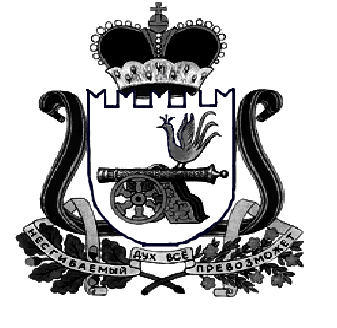 ДЕПАРТАМЕНТ  имущественных   и  земельных   Отношений  Смоленской области пл. Ленина, д. 1, г. Смоленск, 214008Тел./факс (4812) 20-59-12 e-mail: depim@admin-smolensk.ru,  https://depim.admin-smolensk.ru/__________________№ ____________________на № ______________от ____________________